二、易制爆危险化学品名录（2011年版）注:1.“主要的燃爆危险性分类”栏列出的化学品分类，是根据《化学品分类、警示标签和警示性说明安全规范（GB20576～20591）》等国家标准，对某种化学品燃烧爆炸危险性进行的分类，每一类由一个或多个类别组成。如，“氧化性液体”类，按照氧化性大小分为类别1、类别2、类别3三个类别。2.CAS是Chemical Abstract Service的缩写。CAS号是美国化学文摘社对化学物质登录的检索服务号。该号是检索化学物质有关信息资料最常用的编号。三、麻醉药品品种目录（2013年版）注：1.上述品种包括其可能存在的盐和单方制剂（除非另有规定）。2.上述品种包括其可能存在的异构体、酯及醚（除非另有规定）。3.品种目录有*的麻醉药品为我国生产及使用的品种。四、精神药品品种目录（2013年版）第一类第二类注：1.上述品种包括其可能存在的盐和单方制剂（除非另有规定）。    2.上述品种包括其可能存在的异构体（除非另有规定）。3.品种目录有*的精神药品为我国生产及使用的品种。五、医疗用毒性药品目录《医疗用毒性药品管理办法》规定了39个品种 
分毒性中药品种（28种）和西药毒药品种（11种）进行管理。 
毒性中药品种 
1、砒石（红砒、白砒）2、砒霜 3、水银 4、生马前子 5、生川乌 6、生草乌 7、生白附子 8、生附子 9、生半夏 10、生南星 11、生巴豆 12、斑蝥 13、青娘虫 14、红娘虫 15、生甘遂 16、生狼毒 17、生腾黄 18、生千金子19、生天仙子20、闹阳花 21、雪上一枝蒿 22、红升丹 23、白降丹 24、蟾酥 25、洋金花 26、红粉 27、轻粉 28、雄黄 

西药毒药品种 
1、去乙酰毛花甙丙 2、洋地黄毒甙 3、阿托品 4、氢溴酸后马托品 5、二氧化二砷 6、毛果芸香碱7、升汞 8、水杨酸毒扁豆碱 9、亚砷酸钾 10、氢溴酸东菪莨碱11、士的年 
注：西药毒性药品品种仅指原料药，不包含制剂。西药品种士的年、阿托品、芸香碱等包括盐类化合物。一、剧毒化学品目录（2015版）一、剧毒化学品目录（2015版）一、剧毒化学品目录（2015版）一、剧毒化学品目录（2015版）一、剧毒化学品目录（2015版）序号品名别名CAS号危化品目录序号15-氨基-3-苯基-1-[双(N,N-二甲基氨基氧膦基)]-1,2,4-三唑[含量＞20%]威菌磷1031-47-6423-氨基丙烯烯丙胺107-11-9203八氟异丁烯全氟异丁烯；1,1,3,3,3-五氟-2-(三氟甲基)-1-丙烯382-21-8404八甲基焦磷酰胺八甲磷152-16-94151,3,4,5,6,7,8,8-八氯-1,3,3a,4,7,7a-六氢-4,7-甲撑异苯并呋喃[含量＞1%]八氯六氢亚甲基苯并呋喃；碳氯灵297-78-9426苯基硫醇苯硫酚；巯基苯；硫代苯酚108-98-5717苯胂化二氯二氯化苯胂；二氯苯胂696-28-68881-(3-吡啶甲基)-3-(4-硝基苯基)脲1-(4-硝基苯基)-3-(3-吡啶基甲基)脲；灭鼠优53558-25-1999丙腈乙基氰107-12-0121102-丙炔-1-醇丙炔醇；炔丙醇107-19-712311丙酮氰醇丙酮合氰化氢；2-羟基异丁腈；氰丙醇75-86-5138122-丙烯-1-醇烯丙醇；蒜醇；乙烯甲醇107-18-614113丙烯亚胺2-甲基氮丙啶；2-甲基乙撑亚胺；丙撑亚胺75-55-815514叠氮化钠三氮化钠26628-22-8217153-丁烯-2-酮甲基乙烯基酮；丁烯酮78-94-4241161-(对氯苯基)-2,8,9-三氧-5-氮-1-硅双环(3,3,3)十二烷毒鼠硅；氯硅宁；硅灭鼠29025-67-0258172-(二苯基乙酰基)-2,3-二氢-1,3-茚二酮2-(2,2-二苯基乙酰基)-1,3-茚满二酮；敌鼠82-66-6321181,3-二氟丙-2-醇(Ⅰ)与1-氯-3-氟丙-2-醇(Ⅱ)的混合物鼠甘伏；甘氟8065-71-233919二氟化氧一氧化二氟7783-41-734020O-O-二甲基-O-(2-甲氧甲酰基-1-甲基)乙烯基磷酸酯[含量＞5%]甲基-3-[(二甲氧基磷酰基)氧代]-2-丁烯酸酯；速灭磷7786-34-736721二甲基-4-(甲基硫代)苯基磷酸酯甲硫磷3254-63-538522(E)-O,O-二甲基-O-[1-甲基-2-(二甲基氨基甲酰)乙烯基]磷酸酯[含量＞25%]3-二甲氧基磷氧基-N,N-二甲基异丁烯酰胺；百治磷141-66-239323O,O-二甲基-O-[1-甲基-2-(甲基氨基甲酰)乙烯基]磷酸酯[含量＞0.5%]久效磷6923-22-439424N,N-二甲基氨基乙腈2-(二甲氨基)乙腈926-64-741025O,O-二甲基-对硝基苯基磷酸酯甲基对氧磷950-35-6434261,1-二甲基肼二甲基肼[不对称]；N,N-二甲基肼57-14-7461271,2-二甲基肼二甲基肼[对称]540-73-846228O,O'-二甲基硫代磷酰氯二甲基硫代磷酰氯2524-03-046329二甲双胍双甲胍；马钱子碱57-24-948130二甲氧基马钱子碱番木鳖碱357-57-3486312,3-二氢-2,2-二甲基苯并呋喃-7-基-N-甲基氨基甲酸酯克百威1563-66-2568322,6-二噻-1,3,5,7-四氮三环-[3,3,1,1,3,7]癸烷-2,2,6,6-四氧化物毒鼠强1980/12/657233S-[2-(二乙氨基)乙基]-O,O-二乙基硫赶磷酸酯胺吸磷78-53-564834N-二乙氨基乙基氯2-氯乙基二乙胺100-35-664935O,O-二乙基-N-(1,3-二硫戊环-2-亚基)磷酰胺[含量＞15%]2-(二乙氧基磷酰亚氨基)-1,3-二硫戊环；硫环磷947-02-465436O,O-二乙基-N-(4-甲基-1,3-二硫戊环-2-亚基)磷酰胺[含量＞5%]二乙基(4-甲基-1,3-二硫戊环-2-叉氨基)磷酸酯；地胺磷950-10-765537O,O-二乙基-N-1,3-二噻丁环-2-亚基磷酰胺丁硫环磷21548-32-365638O,O-二乙基-O-(2-乙硫基乙基)硫代磷酸酯与O,O-二乙基-S-(2-乙硫基乙基)硫代磷酸酯的混合物[含量＞3%]内吸磷8065-48-365839O,O-二乙基-O-(4-甲基香豆素基-7)硫代磷酸酯扑杀磷299-45-666040O,O-二乙基-O-(4-硝基苯基)磷酸酯对氧磷311-45-566141O,O-二乙基-O-(4-硝基苯基)硫代磷酸酯[含量＞4%]对硫磷56-38-266242O,O-二乙基-O-[2-氯-1-(2,4-二氯苯基)乙烯基]磷酸酯[含量＞20%]2-氯-1-(2,4-二氯苯基)乙烯基二乙基磷酸酯；毒虫畏470-90-666543O,O-二乙基-O-2-吡嗪基硫代磷酸酯[含量＞5%]虫线磷297-97-266744O,O-二乙基-S-(2-乙硫基乙基)二硫代磷酸酯[含量＞15%]乙拌磷298-04-467245O,O-二乙基-S-(4-甲基亚磺酰基苯基)硫代磷酸酯[含量＞4%]丰索磷115-90-267346O,O-二乙基-S-(对硝基苯基)硫代磷酸硫代磷酸-O,O-二乙基-S-(4-硝基苯基)酯3270-86-867547O,O-二乙基-S-(乙硫基甲基)二硫代磷酸酯甲拌磷298-02-267648O,O-二乙基-S-(异丙基氨基甲酰甲基)二硫代磷酸酯[含量＞15%]发硫磷2275-18-567749O,O-二乙基-S-氯甲基二硫代磷酸酯[含量＞15%]氯甲硫磷24934-91-667950O,O-二乙基-S-叔丁基硫甲基二硫代磷酸酯特丁硫磷13071-79-968051二乙基汞二乙汞627-44-169252氟7782-41-473253氟乙酸氟醋酸144-49-078054氟乙酸甲酯453-18-978355氟乙酸钠氟醋酸钠62-74-878456氟乙酰胺640-19-778857癸硼烷十硼烷；十硼氢17702-41-9849584-己烯-1-炔-3-醇10138-60-01008593-(1-甲基-2-四氢吡咯基)吡啶硫酸盐硫酸化烟碱65-30-51041602-甲基-4,6-二硝基酚4,6-二硝基邻甲苯酚；二硝酚534-52-1107161O-甲基-S-甲基-硫代磷酰胺甲胺磷10265-92-6107962O-甲基氨基甲酰基-2-甲基-2-(甲硫基)丙醛肟涕灭威116-06-3108163O-甲基氨基甲酰基-3,3-二甲基-1-(甲硫基)丁醛肟O-甲基氨基甲酰基-3,3-二甲基-1-(甲硫基)丁醛肟；久效威39196-18-4108264(S)-3-(1-甲基吡咯烷-2-基)吡啶烟碱；尼古丁；1-甲基-2-(3-吡啶基)吡咯烷1954/11/5109765甲基磺酰氯氯化硫酰甲烷；甲烷磺酰氯124-63-0112666甲基肼一甲肼；甲基联氨60-34-4112867甲烷磺酰氟甲磺氟酰；甲基磺酰氟558-25-8118968甲藻毒素(二盐酸盐)石房蛤毒素(盐酸盐)35523-89-8120269抗霉素A1397-94-0123670镰刀菌酮X23255-69-8124871磷化氢磷化三氢；膦7803-51-2126672硫代磷酰氯硫代氯化磷酰；三氯化硫磷；三氯硫磷3982-91-0127873硫酸三乙基锡57-52-3132774硫酸铊硫酸亚铊7446-18-6132875六氟-2,3-二氯-2-丁烯2,3-二氯六氟-2-丁烯303-04-8133276(1R,4S,4aS,5R,6R,7S,8S,8aR)-1,2,3,4,10,10-六氯-1,4,4a,5,6,7,8,8a-八氢-6,7-环氧-1,4,5,8-二亚甲基萘[含量2%～90%]狄氏剂60-57-1135177(1R,4S,5R,8S)-1,2,3,4,10,10-六氯-1,4,4a,5,6,7,8,8a-八氢-6,7-环氧-1,4；5,8-二亚甲基萘[含量＞5%]异狄氏剂72-20-81352781,2,3,4,10,10-六氯-1,4,4a,5,8,8a-六氢-1,4-挂-5,8-挂二亚甲基萘[含量＞10%]异艾氏剂465-73-61353791,2,3,4,10,10-六氯-1,4,4a,5,8,8a-六氢-1,4：5,8-桥,挂-二甲撑萘[含量＞75%]六氯-六氢-二甲撑萘；艾氏剂309-00-2135480六氯环戊二烯全氯环戊二烯77-47-4135881氯液氯；氯气7782-50-51381822-[(RS)-2-(4-氯苯基)-2-苯基乙酰基]-2,3-二氢-1,3-茚二酮[含量＞4%]2-(苯基对氯苯基乙酰)茚满-1,3-二酮；氯鼠酮3691-35-8142283氯代膦酸二乙酯氯化磷酸二乙酯814-49-3144284氯化汞氯化高汞；二氯化汞；升汞7487-94-7146485氯化氰氰化氯；氯甲腈506-77-4147686氯甲基甲醚甲基氯甲醚；氯二甲醚107-30-2150287氯甲酸甲酯氯碳酸甲酯79-22-1150988氯甲酸乙酯氯碳酸乙酯541-41-31513892-氯乙醇乙撑氯醇；氯乙醇107-07-31549902-羟基丙腈乳腈78-97-7163791羟基乙腈乙醇腈107-16-4164292羟间唑啉(盐酸盐)2315/2/8164693氰胍甲汞氰甲汞胍502-39-6167794氰化镉542-83-6168195氰化钾山奈钾151-50-8168696氰化钠山奈143-33-9168897氰化氢无水氢氰酸74-90-8169398氰化银钾银氰化钾506-61-6170499全氯甲硫醇三氯硫氯甲烷；过氯甲硫醇；四氯硫代碳酰594-42-31723100乳酸苯汞三乙醇铵23319-66-61735101三氯硝基甲烷氯化苦；硝基三氯甲烷1976/6/21854102三氧化二砷白砒；砒霜；亚砷酸酐1327-53-31912103三正丁胺三丁胺102-82-91923104砷化氢砷化三氢；胂7784-42-11927105双(1-甲基乙基)氟磷酸酯二异丙基氟磷酸酯；丙氟磷55-91-41998106双(2-氯乙基)甲胺氮芥；双(氯乙基)甲胺51-75-219991075-[(双(2-氯乙基)氨基]-2,4-(1H,3H)嘧啶二酮尿嘧啶芳芥；嘧啶苯芥66-75-12000108O,O-双(4-氯苯基)N-(1-亚氨基)乙基硫代磷酸胺毒鼠磷4104-14-72003109双(二甲胺基)磷酰氟[含量＞2%]甲氟磷115-26-420051102,3,7,8-四氯二苯并对二噁英二噁英；2,3,7,8-TCDD；四氯二苯二噁英1746-01-620471113-(1,2,3,4-四氢-1-萘基)-4-羟基香豆素杀鼠醚5836-29-32067112四硝基甲烷509-14-82078113四氧化锇锇酸酐20816-12-02087114O,O,O',O'-四乙基二硫代焦磷酸酯治螟磷3689-24-52091115四乙基焦磷酸酯特普107-49-32092116四乙基铅发动机燃料抗爆混合物78-00-22093117碳酰氯光气75-44-52115118羰基镍四羰基镍；四碳酰镍13463-39-32118119乌头碱附子精302-27-22133120五氟化氯13637-63-32138121五氯苯酚五氯酚87-86-521441222,3,4,7,8-五氯二苯并呋喃2,3,4,7,8-PCDF57117-31-42147123五氯化锑过氯化锑；氯化锑7647-18-92153124五羰基铁羰基铁13463-40-62157125五氧化二砷砷酸酐；五氧化砷；氧化砷1303-28-22163126戊硼烷五硼烷19624-22-72177127硒酸钠13410-01-021981282-硝基-4-甲氧基苯胺枣红色基GP96-96-822221293-[3-(4'-溴联苯-4-基)-1,2,3,4-四氢-1-萘基]-4-羟基香豆素溴鼠灵56073-10-024131303-[3-(4-溴联苯-4-基)-3-羟基-1-苯丙基]-4-羟基香豆素溴敌隆28772-56-72414131亚砷酸钙亚砒酸钙27152-57-42460132亚硒酸氢钠重亚硒酸钠7782-82-32477133盐酸吐根碱盐酸依米丁316-42-72527134氧化汞一氧化汞；黄降汞；红降汞21908-53-22533135一氟乙酸对溴苯胺351-05-32549136乙撑亚胺吖丙啶；1-氮杂环丙烷；氮丙啶151-56-42567137O-乙基-O-(4-硝基苯基)苯基硫代膦酸酯[含量＞15%]苯硫膦2104-64-52588138O-乙基-S-苯基乙基二硫代膦酸酯[含量＞6%]地虫硫膦944-22-92593139乙硼烷二硼烷19287-45-72626140乙酸汞乙酸高汞；醋酸汞1600-27-72635141乙酸甲氧基乙基汞醋酸甲氧基乙基汞151-38-22637142乙酸三甲基锡醋酸三甲基锡1118-14-52642143乙酸三乙基锡三乙基乙酸锡1907-13-72643144乙烯砜二乙烯砜77-77-02665145N-乙烯基乙撑亚胺N-乙烯基氮丙环5628-99-926711461-异丙基-3-甲基吡唑-5-基N,N-二甲基氨基甲酸酯[含量＞20%]异索威119-38-02685147异氰酸苯酯苯基异氰酸酯103-71-92718148异氰酸甲酯甲基异氰酸酯624-83-92723序号中文名称英文名称主要的燃爆危险性分类CAS号联合国危险货物编号1 高氯酸、高氯酸盐及氯酸盐1 高氯酸、高氯酸盐及氯酸盐1 高氯酸、高氯酸盐及氯酸盐1 高氯酸、高氯酸盐及氯酸盐1 高氯酸、高氯酸盐及氯酸盐1 高氯酸、高氯酸盐及氯酸盐1.1高氯酸[含酸50%-72%]PERCHLORIC ACID氧化性液体 ，类别17601-90-318731.2氯酸钾POTASSIUM CHLORATE氧化性固体 ，类别114851.3氯酸钠SODIUM CHLORATE氧化性固体 ，类别114951.4高氯酸钾POTASSIUM PERCHLORATE氧化性固体 ，类别17778-74-714891.5高氯酸锂LITHIUM PERCHLORATE氧化性固体 ，类别11.6高氯酸铵AMMONIUM PERCHLORATE爆炸物，1.1项氧化性固体，类别17790-98-914421.7高氯酸钠SODIUM PERCHLORATE氧化性固体 ，类别17601-89-015022 硝酸及硝酸盐类2 硝酸及硝酸盐类2 硝酸及硝酸盐类2 硝酸及硝酸盐类2 硝酸及硝酸盐类2 硝酸及硝酸盐类2.1硝酸[含硝酸≥70%]NITRIC ACID金属腐蚀物，类别1氧化性液体，类别17697-37-220312.2硝酸钾POTASSIUM NITRATE氧化性固体,类别37757-79-114862.3硝酸钡BARIUM NITRATE氧化性固体，类别210022-31-814462.4硝酸锶STRONTIUM NITRATE氧化性固体，类别310042-76-915072.5硝酸钠SODIUM NITRATE氧化性固体,类别37631-99-414982.6硝酸银SILVER NITRATE氧化性固体,类别27761-88-814932.7硝酸铅LEAD NITRATE氧化性固体，类别210099-74-814692.8硝酸镍NICKEL NITRATE氧化性固体，类别214216-75-227252.9硝酸镁MAGNESIUM NITRATE氧化性固体，类别310377-60-314742.10硝酸钙CALCIUM NITRATE氧化性固体，类别310124-37-514542.11硝酸锌ZINC NITRATE氧化性固体，类别27779-88-615142.12硝酸铯CAESIUM NITRATE氧化性固体，类别37789-18-614513 硝基类化合物3 硝基类化合物3 硝基类化合物3 硝基类化合物3 硝基类化合物3 硝基类化合物3.1硝基甲烷NITROMETHANE易燃液体，类别375-52-512613.2硝基乙烷NITROETHANE易燃液体，类别379-24-328423.3硝化纤维素硝化纤维素硝化纤维素硝化纤维素硝化纤维素硝化纤维素[干的或含水(或乙醇)＜25%]NITROCELLULOSE,DRY OR WETTED WITH WATER(OR ALCOHOL)爆炸物，1.1项9004-70-00340硝化纤维素[含增塑剂＜18%]NITROCELLULOSE WITH PLASTICIZING SUBSTANCE爆炸物，1.1项9004-70-00341硝化纤维素[含乙醇≥25%]NITROCELLULOSE WITH ALCOHOL爆炸物，1.3项9004-70-00342硝化纤维素[含水≥25%]NITROCELLULOSE WITH WATER易燃固体，类别12555硝化纤维素[含氮≤12.6%,含乙醇≥25%]NITROCELLULOSE WITH ALCOHOL,NOT MORETHAN 12.6% NITROGEN易燃固体，类别12556硝化纤维素[含氮≤12.6%,含增塑剂≥18%]NITROCELLULOSE WITH PLASTICIZING SUBSTANCE, NOT MORETHAN 12.6% NITROGEN易燃固体，类别125573.4硝基萘类化合物NITRONAPHTHALENES3.5硝基苯类化合物NITROBENZENES3.6硝基苯酚(邻、间、对)类化合物NITROPHENOLS(O-,M-,P-)3.7硝基苯胺类化合物NITROANILINES3.82，4-二硝基甲苯2,4-DINITROTOLUENE121-14-220382，6-二硝基甲苯2,6-DINITROTOLUENE606-20-216003.9二硝基(苯)酚[干的或含水＜15%]DINITROPHENOL爆炸物，1.1项25550-58-700763.10二硝基(苯)酚碱金属盐[干的或含水＜15%]DINITROPHENOLATES爆炸物，1.3项00773.11二硝基间苯二酚[干的或含水＜15%]DINITRORESSORCINOL爆炸物 1.1项519-44-800784 过氧化物与超氧化物4 过氧化物与超氧化物4 过氧化物与超氧化物4 过氧化物与超氧化物4 过氧化物与超氧化物4 过氧化物与超氧化物4.1过氧化氢溶液过氧化氢溶液过氧化氢溶液过氧化氢溶液过氧化氢溶液过氧化氢溶液[含量≥70%]HYDROGEN PEROXIDE SOLUTION氧化性液体，类别17722-84-12015过氧化氢溶液[70%﹥含量≥50%]HYDROGEN PEROXIDE SOLUTION氧化性液体，类别27722-84-12014过氧化氢溶液[50%﹥含量≥27.5%]HYDROGEN PEROXIDE SOLUTION氧化性液体，类别37722-84-120144.2过氧乙酸PEROXYACETIC ACID易燃液体，类别3        有机过氧化物D型79-21-04.3过氧化钾POTASSIUM PEROXIDE氧化性固体 ，类别117014-71-014914.4过氧化钠SODIUM PEROXIDE氧化性固体 ，类别11313-60-615044.5过氧化锂LITHIUM PEROXIDE氧化性固体，类别212031-80-014724.6过氧化钙CALCIUM PEROXIDE氧化性固体，类别21305-79-914574.7过氧化镁MAGNESIUM PEROXIDE氧化性固体，类别21335-26-814764.8过氧化锌ZINC PEROXIDE氧化性固体，类别21314-22-315164.9过氧化钡BARIUM PEROXIDE氧化性固体，类别21304-29-614494.10过氧化锶STRONTIUM PEROXIDE氧化性固体，类别21314-18-715094.11过氧化氢尿素UREA HYDROGEN PEROXIDE氧化性固体，类别3124-43-615114.12过氧化二异丙苯[工业纯]DICUMYL PEROXIDE有机过氧化物F型80-43-33109液态4.12过氧化二异丙苯[工业纯]DICUMYL PEROXIDE有机过氧化物F型80-43-33110固态4.13超氧化钾POTASSIUM SUPEROXIDE氧化性固体，类别112030-88-524664.14超氧化钠SODIUM SUPEROXIDE氧化性固体，类别1125475燃料还原剂类5燃料还原剂类5燃料还原剂类5燃料还原剂类5燃料还原剂类5燃料还原剂类5.1环六亚甲基四胺[乌洛托品]HEXAMETHYLENETETRAMINE易燃固体，类别3100-97-013285.2甲胺[无水]METHYLAMINE易燃气体，类别174-89-510615.3乙二胺ETHYLENE DIAMINE易燃液体，类别3107-15-316045.4硫磺SULPHUR 易燃固体，类别27704-34-913505.5铝粉[未涂层的]ALUMINIUM POWDER UNCOATED遇水放出易燃气体的物质，类别37429-90-513965.6金属锂LITHIUM遇水放出易燃气体的物质，类别17439-93-214155.7金属钠SODIUM遇水放出易燃气体的物质，类别1 7440-23-514285.8金属钾POTASSIUM遇水放出易燃气体的物质，类别122575.9金属锆粉[干燥的]ZIRCONIUM POWDER，DRY1．发火的：自燃固体，类别1；遇水放出易燃气体的物质，类别12．非发火的：自热物质，类别17440-67-720085.10锑粉ANTIMONY POWDER7440-36-028715.11镁粉（发火的）MAGNESIUM POWDER (PYROPHORIC)自燃固体，类别1；遇水放出易燃气体的物质，类别1；7439-95-45.12镁合金粉MAGNESIUM ALLOYS POWDER遇水放出易燃气体的物质，类别15.13锌粉或锌尘（发火的）ZINC POWDER or ZINC DUST (PYROPHORIC)自燃固体，类别1；遇水放出易燃气体的物质，类别17440-66-614365.14硅铝粉ALUMINIUM SILICON POWDER遇水放出易燃气体的物质，类别3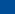 13985.15硼氢化钠SODIUM BOROHYDRIDE遇水放出易燃气体的物质，类别116940-66-214265.16硼氢化锂LITHIUM BOROHYDRIDE遇水放出易燃气体的物质，类别116949-15-814135.17硼氢化钾POTASSIUM BOROHYDRIDE遇水放出易燃气体的物质，类别113762-51-118706其他6其他6其他6其他6其他6其他6.1苦氨酸钠[含水≥20%]SODIUM PICRAMATE易燃固体，类别1831-52-713496.2高锰酸钠SODIUM PERMANGANATE氧化性固体，类别210101-50-515036.3高锰酸钾POTASSIUM PERMANGANATE氧化性固体，类别27722-64-71490序号中文名英文名CAS号备注1醋托啡Acetorphine25333-77-12乙酰阿法甲基芬太尼Acetyl-alpha-methylfentanyl 101860-00-83醋美沙多Acetylmethadol 509-74-04阿芬太尼Alfentanil71195-58-95烯丙罗定Allylprodine 25384-17-26阿醋美沙多Alphacetylmethadol 17199-58-57阿法美罗定Alphameprodine 468-51-98阿法美沙多Alphamethadol17199-54-19阿法甲基芬太尼Alpha-methylfentanyl79704-88-4 10阿法甲基硫代芬太尼Alpha-methylthiofentanyl 103963-66-211阿法罗定Alphaprodine 77-20-312阿尼利定Anileridine144-14-913苄替啶Benzethidine3691-78-914苄吗啡Benzylmorphine36418-34-515倍醋美沙多Betacetylmethadol17199-59-616倍他羟基芬太尼Beta-hydroxyfentanyl717倍他羟基-3-甲基芬太尼Beta-hydroxy-3-methylfentanyl78995-14-918倍他美罗定Betameprodine468-50-819倍他美沙多Betamethadol17199-55-220倍他罗定Betaprodine468-59-721贝齐米特Bezitramide	15301-48-122大麻和大麻树脂与大麻浸膏和酊Cannabis and Cannabis Resin and Extracts and Tinctures of Cannabis8063-14-76465-30-123氯尼他秦Clonitazene3861-76-524古柯叶Coca Leaf25可卡因*Cocaine50-36-2 26可多克辛Codoxime 7125-76-027罂粟浓缩物*Concentrate of Poppy Straw包括罂粟果提取物*，罂粟果提取物粉*28地索吗啡Desomorphine 427-00-929右吗拉胺Dextromoramide 357-56-230地恩丙胺Diampromide552-25-031二乙噻丁Diethylthiambutene86-14-632地芬诺辛Difenoxin28782-42-533二氢埃托啡*Dihydroetorphine14357-76-734双氢吗啡Dihydromorphine509-60-435地美沙多Dimenoxadol509-78-436地美庚醇Dimepheptanol545-90-437二甲噻丁Dimethylthiambutene524-84-538吗苯丁酯Dioxaphetyl Butyrate467-86-739地芬诺酯*Diphenoxylate915-30-040地匹哌酮Dipipanone 467-83-441羟蒂巴酚Drotebanol42芽子碱Ecgonine 481-37-843乙甲噻丁Ethylmethylthiambutene441-61-244依托尼秦Etonitazene911-65-945埃托啡Etorphine14521-96-146依托利定Etoxeridine469-82-947芬太尼*Fentanyl437-38-748呋替啶Furethidine2385-81-149海洛因Heroin 561-27-350氢可酮*Hydrocodone 125-29-1 51氢吗啡醇Hydromorphinol 2183-56-452氢吗啡酮*Hydromorphone 466-99-953羟哌替啶Hydroxypethidine468-56-454异美沙酮Isomethadone466-40-055凯托米酮Ketobemidone469-79-456左美沙芬Levomethorphan 125-70-257左吗拉胺Levomoramide58左芬啡烷Levophenacylmorphan 10061-32-259左啡诺Levorphanol 60美他佐辛Metazocine3734-52-961美沙酮*Methadone 76-99-362美沙酮中间体Methadone Intermediate 125-79-14-氰基-2-二甲氨基-4,4-二苯基丁烷63甲地索啡Methyldesorphine16008-36-964甲二氢吗啡Methyldihydromorphine 509-56-8653-甲基芬太尼3-Methylfentanyl42045-86-3663-甲基硫代芬太尼3-Methylthiofentanyl867美托酮Metopon143-52-268吗拉胺中间体Moramide Intermediate3626-55-92-甲基-3-吗啉基-1,1-二苯基丁酸69吗哌利定Morpheridine469-81-870吗啡*Morphine 57-27-2包括吗啡阿托品注射液*71吗啡甲溴化物Morphine Methobromide 125-23-5包括其他五价氮吗啡衍生物，特别包括吗啡-Ｎ-氧化物，其中一种是可待因-Ｎ-氧化物72吗啡-N-氧化物Morphine-N-oxide639-46-3731-甲基-4-苯基-4-哌啶丙酸酯1-Methyl-4-phenyl-4-piperidinol propionate (ester)1MPPP74麦罗啡Myrophine467-18-575尼可吗啡Nicomorphine 639-48-576诺美沙多Noracymethadol1477-39-077去甲左啡诺Norlevorphanol1531-12-078去甲美沙酮Normethadone 467-85-6 79去甲吗啡Normorphine 466-97-780诺匹哌酮Norpipanone561-48-881阿片*Opium8008-60-4包括复方樟脑酊*、阿桔片*82奥列巴文Oripavine83羟考酮*Oxycodone 76-42-5 84羟吗啡酮Oxymorphone 76-41-585对氟芬太尼Para-fluorofentanyl90736-23-586哌替啶*Pethidine57-42-187哌替啶中间体APethidine Intermediate A3627-62-14-氰基-1-甲基-4-苯基哌啶88哌替啶中间体BPethidine Intermediate B77-17-8 4-苯基哌啶-4-羧酸乙酯89哌替啶中间体CPethidine Intermediate C3627-48-3 1-甲基-4-苯基哌啶-4-羧酸90苯吗庚酮Phenadoxone467-84-591非那丙胺Phenampromide129-83-992非那佐辛Phenazocine 127-35-5 931-苯乙基-4-苯基-4-哌啶乙酸酯1-Phenethyl-4-phenyl-4-piperidinol acetate (ester)64-52-8PEPAP94非诺啡烷Phenomorphan 95苯哌利定Phenoperidine 562-26-596匹米诺定Piminodine197哌腈米特Piritramide302-41-098普罗庚嗪Proheptazine77-14-599丙哌利定Properidine561-76-2100消旋甲啡烷Racemethorphan 510-53-2101消旋吗拉胺Racemoramide545-59-5102消旋啡烷Racemorphan297-90-5103瑞芬太尼*Remifentanil132875-61-7104舒芬太尼*Sufentanil 56030-54-7105醋氢可酮Thebacon466-90-0106蒂巴因*Thebaine115-37-7107硫代芬太尼Thiofentanyl1165-22-6108替利定Tilidine20380-58-9109三甲利定Trimeperidine64-39-1110醋氢可待因Acetyldihydrocodeine 3861-72-1111可待因*Codeine 76-57-3112右丙氧芬*Dextropropoxyphene469-62-5113双氢可待因*Dihydrocodeine125-28-0114乙基吗啡*Ethylmorphine76-58-4115尼可待因Nicocodine 3688-66-2116烟氢可待因 Nicodicodine 808-24-2117去甲可待因Norcodeine 467-15-2118福尔可定*Pholcodine 509-67-1119丙吡兰Propiram 15686-91-6120布桂嗪*Bucinnazine121罂粟壳*Poppy Shell序号中文名英文名CAS号备注1布苯丙胺Brolamfetamine6 DOB2卡西酮Cathinone71031-15-73二乙基色胺3-[2-(Diethylamino)ethyl]indole7558-72-7 DET4二甲氧基安非他明(±)-2,5-Dimethoxy-alpha-methylphenethylamine2801-68-5DMA5(1,2-二甲基庚基）羟基四氢甲基二苯吡喃3-(1,2-dimethylheptyl)-7,8,9,10-tetrahydro-6,6,9-trimethyl-6Hdibenzo[b,d]pyran-1-ol32904-22-6DMHP6二甲基色胺3-[2-(Dimethylamino)ethyl]indole61-50-7DMT7二甲氧基乙基安非他明(±)-4-ethyl-2,5-dimethoxy-α-methylphenethylamine22139-65-7DOET8乙环利定Eticyclidine2201-15-2PCE9乙色胺Etryptamine2235-90-710羟芬胺(±)-N-[alpha-methyl-3,4-(methylenedioxy)phenethyl]hydroxylamine74698-47-8N-hydroxy MDA11麦角二乙胺(+)- Lysergide 50-37-3LSD12乙芬胺(±)-N-ethyl-alpha-methyl-3,4-(methylenedioxy)phenethylamine 82801-81-8N-ethyl MDA13二亚甲基双氧安非他明(±)-N,alpha-dimethyl-3,4-(methylene-dioxy)phenethylamine4MDMA14麦司卡林Mescaline54-04--615甲卡西酮Methcathinone 5650-44-2 (右旋体)，49656-78-2 (右旋体盐酸盐)，112117-24-5 (左旋体)，66514-93-0(左旋体盐酸盐).16甲米雷司4-Methylaminorex3568-94-317甲羟芬胺5-methoxy-α-methyl- 3,4-(methylenedioxy) phenethylamine13674-05-0MMDA184-甲基硫基安非他明4-Methylthioamfetamine119六氢大麻酚Parahexyl 117-51-120副甲氧基安非他明P-methoxy-alpha-methylphenethylamine64-13-1PMA21赛洛新Psilocine520-53-622赛洛西宾Psilocybine 520-52-5 23咯环利定Rolicyclidine2201-39-0PHP24二甲氧基甲苯异丙胺2,5-Dimethoxy-alpha,4-dimethylphenethylamine15588-95-1STP25替苯丙胺Tenamfetamine4764-17-4MDA26替诺环定Tenocyclidine21500-98-1TCP27四氢大麻酚Tetrahydrocannabinol包括同分异构体及其立体化学变体28三甲氧基安非他明(±)-3,4,5-Trimethoxy-alpha-methylphenethylamine1082-88-8TMA29苯丙胺Amfetamine300-62-9 30氨奈普汀Amineptine5312,5-二甲氧基-4-溴苯乙胺4-Bromo-2,5-dimethoxyphenethylamine66142-81-22-CB32右苯丙胺Dexamfetamine51-64-933屈大麻酚Dronabinolδ-9-四氢大麻酚及其立体化学异构体34芬乙茶碱Fenetylline35左苯丙胺Levamfetamine156-34-336左甲苯丙胺Levomethamfetamine337甲氯喹酮Mecloqualone340-57-838去氧麻黄碱Metamfetamine537-46-239去氧麻黄碱外消旋体Metamfetamine Racemate40甲喹酮Methaqualone72-44-641哌醋甲酯*Methylphenidate113-45-142苯环利定Phencyclidine PCP43芬美曲秦Phenmetrazine134-49-644司可巴比妥*Secobarbital76-73-345齐培丙醇Zipeprol34758-83-346安非拉酮Amfepramone90-84-647苄基哌嗪Benzylpiperazine2759-28-6BZP48丁丙诺啡*Buprenorphine52485-79-7491-丁基-3-(1-萘甲酰基)吲哚1-Butyl-3-(1-naphthoyl)indole208987-48-8JWH-07350恰特草Catha edulis ForsskKhat512,5-二甲氧基-4-碘苯乙胺2,5-Dimethoxy-4-iodophenethylamine6-I522,5-二甲氧基苯乙胺2,5-Dimethoxyphenethylamine3600-86-0-H53二甲基安非他明Dimethylamfetamine 4075-96-154依他喹酮Etaqualone7432-25-955[1-(5-氟戊基)-1H-吲哚-3- 基](2-碘苯基)甲酮(1-(5-Fluoropentyl)-3-(2-iodobenzoyl) indole)335161-03-0AM-694 561-(5-氟戊基)-3-(1-萘甲酰基)-1H-吲哚1-(5-Fluoropentyl)-3-(1-naphthoyl)indole335161-24-5AM-220157γ-羟丁酸*Gamma-hydroxybutyrate591-81-1GHB58氯胺酮*Ketamine6740-88-159马吲哚*Mazindol22232-71-9602-(2-甲氧基苯基)-1-(1-戊基-1H-吲哚-3-基)乙酮2-(2-Methoxyphenyl) -1-(1-pentyl-1H-indol-3-yl)ethanone864445-43-2JWH-25061亚甲基二氧吡咯戊酮Methylenedioxypyrovalerone687603-66-3 MDPV624-甲基乙卡西酮4-Methylethcathinone1225617-18-44-MEC634-甲基甲卡西酮4-Methylmethcathinone 5650-44-2 4-MMC643,4-亚甲二氧基甲卡西酮3,4-Methylenedioxy-N-methylcathinone186028-79-5Methylone65莫达非尼Modafinil6 661-戊基-3-(1-萘甲酰基)吲哚1-Pentyl-3- (1-naphthoyl) indole20JWH-01867他喷他多Tapentadol175591-23-8 68三唑仑*Triazolam2序号中文名英文名CAS号备注1异戊巴比妥*Amobarbital57-43-22布他比妥Butalbital77-26-93去甲伪麻黄碱Cathine 492-39-74环己巴比妥Cyclobarbital52-31-35氟硝西泮Flunitrazepam1622-62-46格鲁米特*Glutethimide 77-21-47喷他佐辛*Pentazocine55643-30-68戊巴比妥*Pentobarbital76-74-49阿普唑仑*Alprazolam 28981-97-710阿米雷司Aminorex2207-50-311巴比妥*Barbital 57-44-312苄非他明Benzfetamine13溴西泮Bromazepam 1812-30-214溴替唑仑Brotizolam 57801-81-715丁巴比妥Butobarbital 77-28-116卡马西泮Camazepam36104-80-017氯氮䓬Chlordiazepoxide58-25-318氯巴占Clobazam22316-47-819氯硝西泮*Clonazepam1622-61-320氯拉䓬酸Clorazepate 23887-31-221氯噻西泮Clotiazepam 33671-46-422氯噁唑仑Cloxazolam 24166-13-023地洛西泮Delorazepam2894-67-924地西泮*Diazepam 439-14-525艾司唑仑*Estazolam29975-16-426乙氯维诺Ethchlorvynol113-18-827炔己蚁胺Ethinamate 126-52-328氯氟䓬乙酯Ethyl Loflazepate 29177-84-229乙非他明Etilamfetamine 457-87-430芬坎法明Fencamfamin 1209-98-931芬普雷司Fenproporex 16397-28-7 32氟地西泮Fludiazepam 3900-31-033氟西泮*Flurazepam 17617-23-134哈拉西泮Halazepam 23092-17-335卤沙唑仑Haloxazolam 59128-97-136凯他唑仑Ketazolam 27223-35-437利非他明Lefetamine7262-75-1　SPA38氯普唑仑Loprazolam 61197-73-739劳拉西泮*Lorazepam 846-49-140氯甲西泮Lormetazepam 848-75-941美达西泮Medazepam 42美芬雷司Mefenorex 17243-57-143甲丙氨酯*Meprobamate 57-53-444美索卡Mesocarb34262-84-545甲苯巴比妥Methylphenobarbital 115-38-846甲乙哌酮Methyprylon125-64-447咪达唑仑*Midazolam 59467-70-848尼美西泮Nimetazepam2011-67-849硝西泮*Nitrazepam 146-22-550去甲西泮Nordazepam 51奥沙西泮*Oxazepam 604-75-152奥沙唑仑Oxazolam 24143-17-753匹莫林*Pemoline 2152-34-354苯甲曲秦Phendimetrazine 55苯巴比妥*Phenobarbital 56芬特明Phentermine57匹那西泮Pinazepam 52463-83-958哌苯甲醇Pipradrol 467-60-7 59普拉西泮Prazepam 2955-38-660吡咯戊酮Pyrovalerone 3563-49-361仲丁比妥Secbutabarbital 125-40-662替马西泮Temazepam846-50-463四氢西泮Tetrazepam 10379-14-364乙烯比妥Vinylbital2430-49-165唑吡坦* Zolpidem82626-48-066阿洛巴比妥Allobarbital 58-15-167丁丙诺啡透皮贴剂*Buprenorphine Transdermal patch68布托啡诺及其注射剂*Butorphanol and its injection42408-82-269咖啡因*Caffeine70安钠咖*Caffeine Sodium Benzoate CNB71右旋芬氟拉明Dexfenfluramine3239-44-972地佐辛及其注射剂*Dezocine and Its Injection53648-55-873麦角胺咖啡因片*Ergotamine and Caffeine Tablet379-79-3  74芬氟拉明Fenfluramine458-24-2 75呋芬雷司Furfennorex3776-93-0 76纳布啡及其注射剂Nalbuphine and its injection20594-83-6  77氨酚氢可酮片*Paracetamol and Hydrocodone Bitartrate Tablet78丙己君Propylhexedrine101-40-6 79曲马多*Tramadol27203-92-580扎来普隆*Zaleplon151319-34-5 81佐匹克隆Zopiclone43200-80-2 